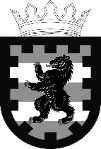 РЕСПУБЛИКА КАРЕЛИЯАДМИНИСТРАЦИЯ ПРИОНЕЖСКОГО МУНИЦИПАЛЬНОГО РАЙОНАПОСТАНОВЛЕНИЕВ соответствии с Бюджетным кодексом Российской Федерации, Законом Республики Карелия от 17 декабря 2020 года N 2528-ЗРК «О бюджете Республики Карелия на 2021 год и на плановый период 2022 и 2023 годов», Правилами, устанавливающими общие требования к формированию, предоставлению и распределению субсидий из бюджета Республики Карелия местным бюджетам, а также Порядком определения и установления предельного уровня софинансирования Республикой Карелия (в процентах) объема расходного обязательства муниципального образования, утвержденными постановлением Правительства Республики Карелия от 27 января 2020 года N 15-П, Порядком предоставления и распределения субсидий из бюджета Республики Карелия местным бюджетам на реализацию дополнительных мероприятий по поддержке малого и среднего предпринимательства, определенным государственной программой Республики Карелия «Экономическое развитие и инновационная экономика Республики Карелия», утвержденной постановлением Правительства Республики Карелия от 03 марта 2014 № 49-П, постановлением  Правительства Республики Карелия от 13 августа 2021 года № 338-П «О распределении на 2021 год субсидий местным бюджетам на реализацию дополнительных мероприятий по поддержке малого и среднего предпринимательства, а также физических лиц, применяющих специальный налоговый режим «Налог на профессиональный доход»», Администрация Прионежского муниципального района ПОСТАНОВЛЯЕТ:Утвердить Положение об установлении и исполнении расходных обязательств Прионежского муниципального района Республики Карелия, подлежащих исполнению за счет средств субсидии из бюджета Республики Карелия на реализацию дополнительных мероприятий по поддержке малого и среднего предпринимательства, а также физических лиц, применяющих специальный налоговый режим «Налог на профессиональный доход»» на 2021 год.Настоящее постановление подлежит официальному опубликованию на официальном сайте Прионежского муниципального района.Контроль за исполнением настоящего постановления возложить на начальника Финансового управления Прионежского муниципального района.Глава АдминистрацииПрионежского муниципального района                                          Г.Н. ШеметДело – 1; отдел экономики – 1; Финансовое управление - 1Приложение к постановлению Администрации Прионежского муниципального района от «        » августа 2021 г. №  _________Положение об установлении и исполнении расходных обязательств Прионежского муниципального района Республики Карелия, подлежащих исполнению за счет средств субсидии из бюджета Республики Карелия на реализацию дополнительных мероприятий по поддержке малого и среднего предпринимательства, а также физических лиц, применяющих специальный налоговый режим «Налог на профессиональный доход»» на 2021 годI. Общие положенияНастоящим Положением устанавливаются расходные обязательства Прионежского муниципального района Республики Карелия подлежащих исполнению за счет средств субсидии из бюджета Республики Карелия на реализацию дополнительных мероприятий по поддержке малого и среднего предпринимательства, а также физических лиц, применяющих специальный налоговый режим «Налог на профессиональный доход», за исключением субъектов малого и среднего предпринимательства, в отношении которых в соответствии с Федеральным законом от 24 июля 2007 года № 209-ФЗ «О развитии малого и среднего предпринимательства в Российской Федерации» не может быть оказана поддержка (далее - расходные обязательства).В соответствии с настоящим Положением Администрация Прионежского муниципального района (далее-Администрация) является органом, организующим исполнение указанных в пункте 1 настоящего Положения расходных обязательств.II. Исполнение расходных обязательствИсполнение расходного обязательства осуществляется за счет:а) субсидии бюджету Прионежского муниципального района из бюджета Республики Карелия на реализацию дополнительных мероприятий по поддержке малого и среднего предпринимательства, а также физических лиц, применяющих специальный налоговый режим «Налог на профессиональный доход», за исключением субъектов малого и среднего предпринимательства, в отношении которых в соответствии с Федеральным законом от 24 июля 2007 года № 209-ФЗ «О развитии малого и среднего предпринимательства в Российской Федерации» не может быть оказана поддержка (далее – Субсидия) для софинансирования муниципальной программы «Развитие малого и среднего предпринимательства в Прионежском муниципальном районе», утвержденной постановлением Администрации Прионежского муниципального района от 17.06.2021 г. № 607 (далее – муниципальная программа) за счет средств бюджета Республики Карелия, предусмотренных на реализацию мероприятия «Предоставление субсидий бюджетам муниципальных образований для софинансирования муниципальных программ развития малого и среднего предпринимательства, в том числе в монопрофильных муниципальных образованиях» подпрограммы «Развитие малого и среднего предпринимательства» государственной программы Республики Карелия «Экономическое развитие и инновационная экономика Республики Карелия», утвержденной постановлением Правительства Республики Карелия от 3 марта 2014 года № 49-П;б) бюджетных ассигнований, предусмотренных в бюджете муниципального образования Прионежский муниципальный район на финансовое обеспечение расходных обязательств муниципальных образований, возникающих при выполнении полномочий органов местного самоуправления по вопросам местного значения, в целях софинансирования которых предоставляется Субсидия.4. Общий объем бюджетных ассигнований, предусматриваемых в бюджете муниципального образования «Прионежский муниципальный район» на финансовое обеспечение расходных обязательств, в том числе направленных на достижение результатов использования субсидий, в целях софинансирования которых предоставляется Субсидия, составляет в 2021 году 7 725 348 (семь миллионов семьсот двадцать пять тысяч триста сорок восемь) рублей 58 копеек.5. Общий размер Субсидии, предоставляемой из бюджета Республики Карелия бюджету муниципального образования «Прионежский муниципальный район» в соответствии с настоящим Соглашением, исходя из выраженного в процентах от общего объема расходного обязательства бюджета муниципального образования «Прионежский муниципальный район», в том числе направленного на достижение результатов предоставления Субсидии, в целях софинансирования которого предоставляется Субсидия, уровня софинансирования, равного 99%, составляет 7 648 095 (семь миллионов шестьсот сорок восемь тысяч девяносто пять) рублей 09 копеек.6. Главным распорядителем средств субсидии, указанных в п. 3 настоящего Положения является Администрация.7. Средства субсидии, указанные в п.5 настоящего Положения, зачисляются на единый счет бюджета Прионежского муниципального района и отражаются в составе доходов бюджета Прионежского муниципального района по соответствующим кодам бюджетной классификации «Прочие субсидии бюджетам муниципальных районов» 000 2 02 29999 00 0000 150.8. Получателем средств бюджета Прионежского муниципального района, реализующим мероприятия, в целях реализации которых предоставляется Субсидия, является Администрация.9. Расходование средств, указанных в пп.а) п.3, п.5 настоящего Положения, осуществляется в пределах установленных лимитов бюджетных обязательств на 2021 год по соответствующим кодам бюджетной классификации расходов бюджета Прионежского муниципального района по целевой статье  1200043240 «Субсидия местным бюджетам на реализацию дополнительных мероприятий по поддержке малого и среднего предпринимательства», коду цели 24326 «Субсидии местным бюджетам на реализацию дополнительных мероприятий по поддержке малого и среднего предпринимательства».Расходование средств, указанных в пп. «б» п. 3 настоящего Положения, осуществляется в пределах установленных лимитов бюджетных обязательств на 2019 года по соответствующим кодам бюджетной классификации расходов бюджета Прионежского муниципального района по целевой статье 12000S3240 «Софинансирование дополнительных мероприятий по поддержке малого и среднего предпринимательства», коду цели 1000 «Средства местного бюджета».10. Средства субсидии, указанные в пункте 5 настоящего Положения, носят целевой характер и не могут быть использованы на цели, не предусмотренные настоящим Положением. 11. Отдел экономики Администрации Прионежского муниципального района для получения субсидии предоставляет в Министерство экономического развития и промышленности Республики Карелия:а) заявку на перечисление субсидии;б) копию муниципального нормативного правового акта, устанавливающего расходное     обязательство    муниципального    образования, в целях софинансирования которых предоставляется Субсидия;в) выписку из муниципального нормативного правового акта о наличии в бюджете муниципального образования соответствующих бюджетных ассигнований на финансовое обеспечение расходных обязательств, в целях софинансирования которых предоставляется Субсидия.д) копию утвержденной муниципальной программы (подпрограммы) мероприятий развития малого и среднего предпринимательства на соответствующий финансовый год (соответствующий финансовый год и плановый период), соответствующую требованиям пп.а), в) –л) п 3.2 Соглашения от 23.08.2021 №28 между Министерством экономического развития и промышленности Республики Карелия и Администрацией Прионежского муниципального района о предоставлении субсидии из бюджета Республики Карелия  местному бюджету на 2021 год.III. Отчетность12. Отдел экономики Администрации Прионежского муниципального района: а) обеспечивает    достижение   значений   целевых   показателей результативности исполнения мероприятий, в целях софинансирования которых предоставляется Субсидия:- количество субъектов малого и среднего предпринимательства, физических лиц, не являющихся индивидуальными предпринимателями и применяющих специальный налоговый режим «Налог на профессиональный доход» в муниципальном районе (городском округе), получивших государственную поддержку – 6;- количество вновь созданных рабочих мест субъектами малого и среднего предпринимательства, получившими государственную поддержку, с учетом количества вновь зарегистрированных индивидуальных предпринимателей, получивших государственную поддержку - 4 б) предоставляет в Министерство экономического развития и промышленности Республики Карелия:-ежемесячно, в срок до 15-го числа месяца, следующего за отчетным-отчет о расходовании Субсидии по форме согласно приложению 1;-ежеквартально, в срок до 15-го числа   месяца, следующего за отчетным кварталом-отчет о выполнении (достижении) целевых показателей результативности предоставления Субсидии по форме согласно приложению 1;-в срок до 15 января года, следующего за отчетным – годовой отчет о расходовании Субсидии и о выполнении (достижении) целевых показателей результативности предоставления Субсидии за отчетный финансовый год по форме согласно приложению 1.13. Муниципальное учреждение «Централизованная бухгалтерия № 1»:а) осуществляет бюджетный учет расходования средств субсидии;б) готовит платежные документы для осуществления расходования средств субсидий в пределах лимитов бюджетных обязательств, утвержденных на данные цели. 14. Финансовое управление Прионежского муниципального района обеспечивает возврат в бюджет Республики Карелия в течение первых 15 рабочих дней очередного финансового года в случае:- неиспользования Субсидии по состоянию на 1 января очередного финансового года,- невыполнения (недостижения) по состоянию на 31 декабря года предоставления Субсидии значений целевых показателей результативности предоставления Субсидии из бюджета Республики Карелия- невыполнения по состоянию на 31 декабря года предоставления Субсидии, установленного   Соглашением   условия, определяющего объем финансового обеспечения расходных обязательств муниципального образования за счет средств местного бюджета, в целях софинансирования которых предоставлена Субсидия;- использования   Субсидии   не   по целевому назначению, в срок, установленный   приказом Министерства, на основании уведомлений органов государственного финансового контроля Республики Карелия о применении бюджетных мер принуждения.Приложение №1Отчет оо результатах использования субсидии из бюджета Республики Карелияза период с _______ по ________ (дата, месяц, год)Таблица № 1. Сведения о достижении показателей результатаПодписи Сторон«23» августа 2021 г№  872Об утверждении Положения об установлении и исполнении расходных обязательств Прионежского муниципального района Республики Карелия, подлежащих исполнению за счет средств субсидии из бюджета Республики Карелия на реализацию дополнительных мероприятий по поддержке малого и среднего предпринимательства, а также физических лиц, применяющих специальный налоговый режим «Налог на профессиональный доход»» на 2021 годПоказатели результата использования субсидииКоличество единицколичество субъектов малого и среднего предпринимательства, физических лиц, не являющихся индивидуальными предпринимателями и применяющих специальный налоговый режим «Налог на профессиональный доход» в муниципальном районе (городском округе), получивших государственную поддержкуколичество вновь созданных рабочих мест субъектами малого и среднего предпринимательства, получившими государственную поддержку, с учетом количества вновь зарегистрированных индивидуальных предпринимателей, получивших государственную поддержкуМинистерствоМинистр экономического развития и промышленности Республики КарелияМинистерствоМинистр экономического развития и промышленности Республики КарелияАдминистрацияГлава Администрации Прионежского муниципального районаАдминистрацияГлава Администрации Прионежского муниципального района_____________ /   (подпись)О. А. Ермолаев______________/(подпись)Шемет Г. Н.Таблица N 2. Сведения о фактических расходах средств субсидииГлава администрациимуниципального образования _________________________________/ _____/(наименование муниципального образования)                   (подпись)М.П."Согласовано"Руководитель финансового органа _______________/ _______________/                                                                                    (подпись)Исполнитель _______________________ "__" _______________ г. тел.Пояснительная записка об использовании субсидии    На реализацию мероприятий _______________________________________,(наименование муниципальной программы развития малого и среднего                                   предпринимательства муниципального образования Республики Карелия)утвержденной ____________________________________________________________________(наименование нормативно-правового акта, которым утверждена муниципальная  программа)в 20__ году было направлено __________ рублей, в том числе:    _______________ рублей - средства федерального бюджета;    _______________ рублей - средства бюджета Республики Карелия;    _______________ рублей - средства бюджета муниципального образования.    Указанные  средства были направлены на реализацию следующих мероприятий(по каждому мероприятию информация представляется отдельным пунктом):    В    том    числе    информация   о   субъектах   малого   и   среднего предпринимательства,  а также физических лицах, не являющихся индивидуальными предпринимателями и применяющими специальный налоговый режим «Налог на профессиональный доход», получивших поддержку:    --------------------------------<*>  Заполняется  при  условии  перечисления  гранта, субсидии в полном объеме.Глава администрации	муниципального образования ______________________________ ____________________/ ___/                                                        (наименование муниципального образования)                                   (подпись)М.П."__" _______________ г.Исполнитель _________________________    Примечание. Отчет представляется в Министерство экономического развития и  промышленности  Республики  Карелия  в  электронном  виде  и на бумажном носителе.